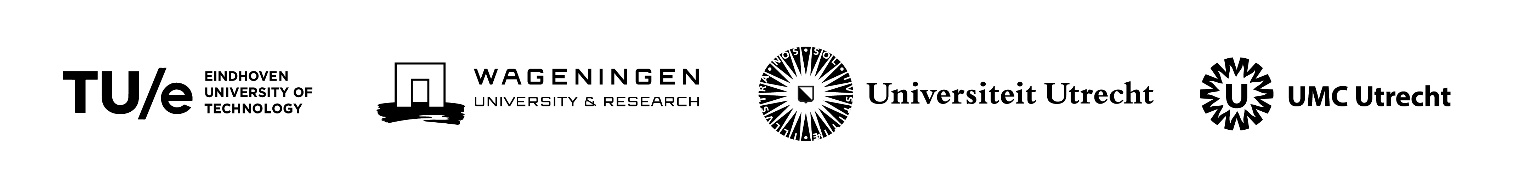 Seed Fund Alliance TU/e, WUR, UU and UMC Utrecht<Maximum 3 pages>Applicant information< Please fill in on the first row the name of the main applicant>Title and summaryTitle:Brief summary of proposed project:What result will the project have as deliverable (application for external funds, event etc):Budget required:Start and end date of the project:Societal partners involved:Contribution to the strategy of the allianceElaborate on the innovative aspects of the project and the proposed interdisciplinary aspects of the proposal.Describe the (potential) contribution of the project to the goals of the alliance and the societal and/or scientific contribution.For applications aimed at societal added value, describe which societal partners are involved or will be involved. For applications aimed at preparing a grant application, describe how the investments contribute to increasing the chances of success of the grant application.Workplan and Deliverable(s)Describe briefly the workplan and time schedule, and the expected deliverable(s).BudgetExplain the use of the funds in relation to the workplan and deliverable(s).Indicate whether you are applying for other funds for this proposal.Support deans/managing directors/chair of strategic themePlease indicate which deans/managing directors/chair of strategic theme support the proposal.Brief cv applicantsPlease include a brief CV of the applicants.Proposals should to be sent to e.i.stiekema@uu.nl.NameInstitution DepartmentPositionEmail